EvaluationEVENTS: Contacts made and dissemination of the cosmus project to community partnersDATE: September, October and November, 2019 PLACE: Corroios/Vale de Milhaços/Almada, Portugal 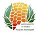 Agrupamento de Escolas de Vale de MilhaçosESCOLA BÀSICA DE VALE DE MILHAÇOSMeeting with the President of the sub municipality of CorroiosSeptember 17, 2019 - With this meeting, and after the presentation of the project, we obtained the collaboration of the President regarding the supply of building materials for the construction of the museum at the host school and the partnership with the sub municipality of Corroios.Meeting with the architectsSeptember 18, 2019 - With this meeting, and after the presentation of the project and the exchange of ideas on how the museum is intended to be built, we obtained a positive opinion on the collaboration of architects to develop the architectural project for free.Meeting with the Seixal City Council Project TeamOctober 7, 2019 - The holding of this meeting made known the COSMUS Project and its objectives.This meeting was scheduled to visit all schools in the cluster (9 schools) to assess the needs of materials and the place of implementation of the museum.Visit to the Externato Frei Luís de SousaOctober 23, 2019 - This meeting between the project team of the Seixal City Council and the General Coordinator of the COSMUS project provided a better knowledge of the project and the first steps to be taken for its implementation, which led the team to the collaborative opinion was positive.COSMUS Team Meeting – OctoberOctober 30, 2019 - With this meeting the team analyzed everything that has already been done and what remains to be done; Elaborated and analyzed the questionnaires to be applied to students and parents and guardians, as it concluded that the opinion of students and parents is fundamental for the construction of a community museum; After the presentation and analysis of the Museum Architecture Project, elaborated by the architects, the opinion of the COSMUS team was positive.